EVSW21MVRS232 Commands and Protocol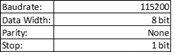 Input SelectInput 1			A5 5B 02 03 01 00 01 00 00 00 00 00 F9Input 2			A5 5B 02 03 02 00 01 00 00 00 00 00 F8 Resolution1080p			A5 5B 08 06 00 00 00 00 00 00 00 00 F2720p			A5 5B 08 06 01 00 00 00 00 00 00 00 F11080i			A5 5B 08 06 02 00 00 00 00 00 00 00 F01024x768		A5 5B 08 06 03 00 00 00 00 00 00 00 EF1360x768		A5 5B 08 06 04 00 00 00 00 00 00 00 EEModeSingle Source		A5 5B 19 01 01 00 00 00 00 00 01 00 E4PIP			A5 5B 19 01 02 00 00 00 00 00 02 00 E2Side-by-Side (FULL)	A5 5B 19 01 03 00 00 00 00 00 03 00 E0Side-by-Side (16:9)	A5 5B 19 01 04 00 00 00 00 00 04 00 DEPIP PositionTop Left		A5 5B 19 03 01 00 00 00 00 00 01 00 E2Top Right		A5 5B 19 03 02 00 00 00 00 00 02 00 E0Bottom Left		A5 5B 19 03 03 00 00 00 00 00 03 00 DEBottom Right		A5 5B 19 03 04 00 00 00 00 00 04 00 DCPIP SizeSmall: 			A5 5B 19 05 01 00 00 00 00 00 01 00 E0Medium:		A5 5B 19 05 02 00 00 00 00 00 02 00 DELarge:			A5 5B 19 05 03 00 00 00 00 00 03 00 DCBorderShow Border		A5 5B 0C 01 0F 00 0F 00 00 00 00 00 D5Hide Border		A5 5B 0C 01 F0 00 F0 00 00 00 00 00 13Factory Reset		A5 5B 08 0A 00 00 00 00 00 00 00 00 EE